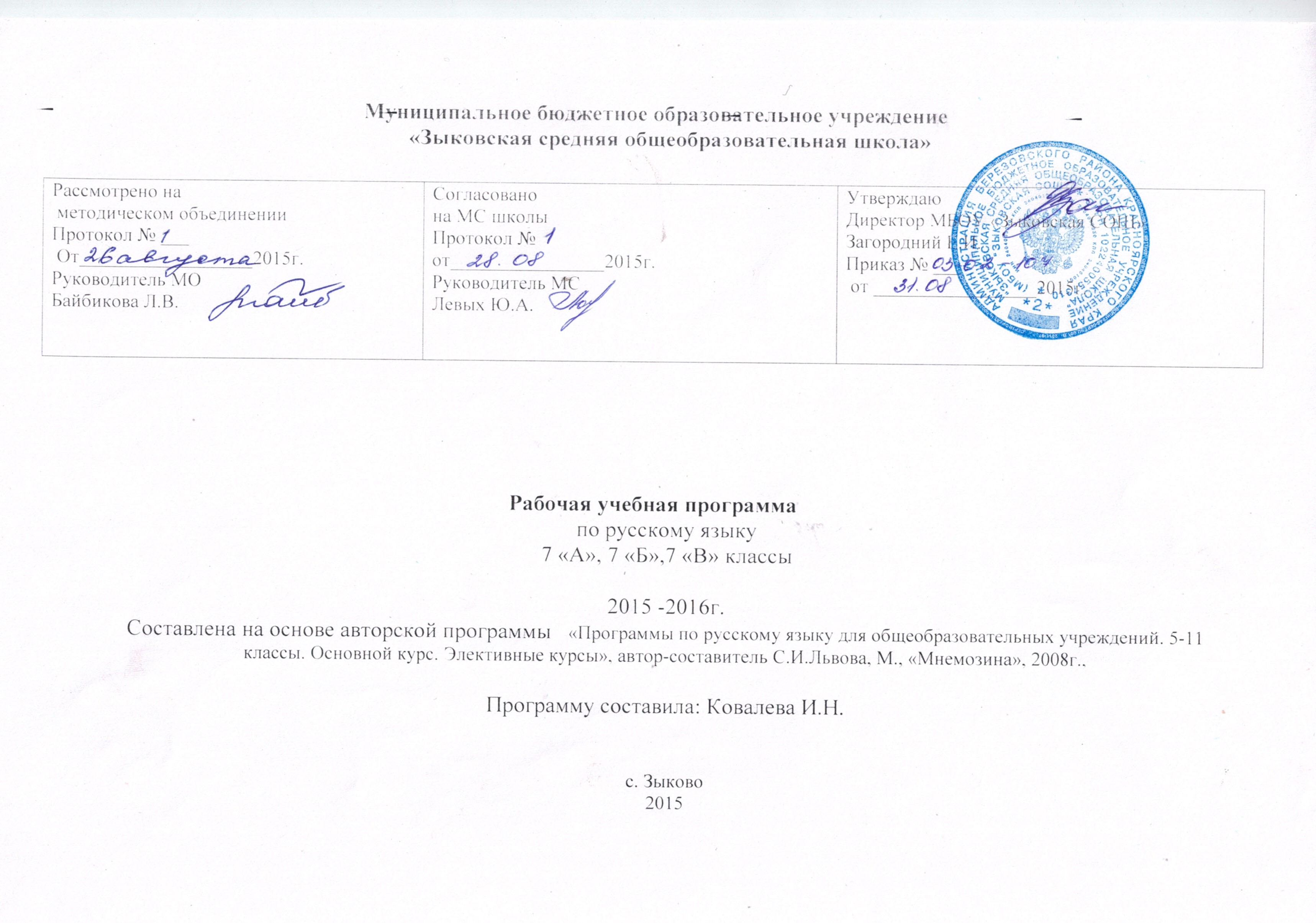 ПОЯСНИТЕЛЬНАЯ ЗАПИСКАНастоящая программа по русскому языку для 7 класса составлена  на основе федерального компонента государственного стандарта основного общего образования 2004г., «Программы по русскому языку для общеобразовательных учреждений. 5-11 классы. Основной курс. Элективные курсы», автор-составитель С.И.Львова, М., «Мнемозина», 2008г., годового календарного графика. Программа Львовой С.И. детализирует и раскрывает содержание стандарта, определяет общую стратегию обучения, воспитания и развития учащихся средствами учебного предмета в соответствии с целями изучения русского языка, которые определены стандартом.Цель обучения:Курс русского языка направлен на достижение следующих целей, обеспечивающих реализацию личностно-ориентированного, коммуникативного, деятельностного подходов к обучению родному языку: совершенствовать речемыслительную деятельность, коммуникативные умения и навыки, обеспечивающие свободное владение русским литературным языком в разных сферах и ситуациях его использования, обогащая словарный запас и грамматический строй речи; развивать готовности и способности к речевому взаимодействию и взаимопониманию, потребности к речевому самосовершенствованию;освоить знания о русском языке, его устройстве и функционировании в различных сферах и ситуациях общения; о стилистических ресурсах русского языка; об основных нормах русского литературного языка; о русском речевом этикете;формировать умения опознавать, анализировать, классифицировать языковые факты, оценивать их с точки зрения нормативности, соответствия ситуации и сфере общения; умения работать с текстом, осуществлять информационный поиск, извлекать и преобразовывать необходимую информацию.Изменения, внесенные в программу Львовой С.И.: в программе предусмотрено 10 часов резерва, эти часы были добавлены в следующие разделы:- Разделы лингвистики – 2 часа- Морфология – 7 часов- Повторение – 1 часУчебно–методический комплект:Учебник «Русский язык. 7 класс. В 3-х частях», С.И.Львова, М., «Мнемозина»,2008г.008г.Программой предусмотрено на изучение русского (родного) языка в 7 классе – 170 часовКонтроль за деятельностью учащихся предполагается осуществлять при помощи диктантов, диктантов с грамматическими заданиями, диктантов с языковым анализом, сочиненийТексты контрольных работ в книге Васильевых В.П. «Методические рекомендации. Русский язык 7 класс», М., «Мнемозина»,2008г.Требования к уровню подготовки учащихся за курс русского языка 7 класса.Речевая деятельность.Аудирование.  Адекватно понимать содержание научно-учебного и художественного текстов, воспринимаемых на слух; осознавать коммуникативную цель аудирования и в соответствии с ней организовывать свою работу; выделять основную и дополнительную информацию текста, определять его принадлежность к типу речи; составлять план текста, полный и сжатый пересказ (устный или письменный); обнаруживать ошибки в содержании и речевом оформлении устного высказывания одноклассника.Чтение. Осознавать коммуникативную цель чтения и в соответствии с ней организовывать свою работу; дифференцировать известную и неизвестную информацию прочитанного текста; выделять информацию, иллюстрирующую, аргументирующую; находить в тексте ключевые слова и объяснять их лексическое значение; проводить маркировку текста (подчеркивать основную информацию, выделять непонятные слова и фрагменты текста, делить текст на части и т.п.); составлять тезисный план исходного текста; владеть ознакомительным, изучающим, просмотровым и поисковым видами чтения; прогнозировать содержание текста по данному началу; с помощью интонации передавать авторское отношение к предмету речи при чтении текста вслух.Говорение. Сохранять при устном изложении, близком к тексту, типологическую структуру текста и выразительные языковые и речевые средства; создавать собственные высказывания, соответствующие требованию точности, логичности и выразительности речи; строить небольшое по объему устное высказывание на основе данного плана; формулировать выводы (резюме) по итогам урока, по результатам проведенного языкового анализа, после выполнения упражнения и т.п.; размышлять о содержании прочитанного или прослушанного текста лингвистического содержания, соблюдать основные лексические и грамматические нормы современного русского литературного языка, нормы устной речи (орфоэпические, интонационные); уместно использовать этикетные формулы, жесты, мимику в устном общении с учетом речевой ситуации.Письмо. Сохранять при письменном изложении типологическую структуру исходного текста и его выразительные языковые и речевые средства; создавать собственные высказывания, соответствующие требованию точности, логичности и выразительности речи; писать тексты-размышления на лингвистические, а также на морально-этические темы дискуссионного характера; соблюдать основные лексические и грамматические нормы современного русского литературного языка, а также нормы письменной речи (орфографические, пунктуационные); уместно употреблять пословицы, поговорки, крылатые выражения, фразеологизмы с связном тексте; использовать лингвистические словари при подготовке к сочинению и при редактировании текста; редактировать текст с использованием богатых возможностей лексической, словообразовательной, грамматической синонимии.Текстоведение. Анализировать тексты с точки зрения соответствия их требованию точности и логичности речи; рецензировать чужие тексты и редактировать собственные с учетом требований к построению связного текста; устанавливать в тесте ведущий тип речи, находить в нем фрагменты с иным типовым значением; определять стиль речи, прямой и обратный порядок слов в предложениях текста, способы и средства связи предложений в тексте.Фонетика и орфоэпия. Проводить фонетический и орфоэпический разбор слов; правильно произносить широко употребляемые наречия и служебные части речи; анализировать собственную и чужую речь с точки зрения соблюдения орфоэпических норм.Морфемика и словообразование. По типичным суффиксам и окончанию определять изученные части речи и их формы; объяснять значение слова, его написание и грамматические признаки, опираясь на словообразовательный анализ и морфемные модели слов; определять способы образования слов разных частей речи; анализировать словообразовательные гнезда на основе учебного словообразовательного словаря; составлять словообразовательные гнезда однокоренных слов (простые случаи); с помощью школьного этимологического словарика комментировать исторические изменения в морфемной структуре слов.Лексикология и фразеология. Соблюдать лексические нормы, употребляя слова в соответствии с их лексическим значением, а также с условиями и задачами общения; толковать лексическое значение общеупотребительных слов и фразеологизмов; пользоваться различными видами лексических словарей; находить справку о значении и происхождении фразеологического сочетания во фразеологическом словаре; использовать синонимы как средство связи предложений в тексте и как средство устранения неоправданного повтора; проводить элементарный анализ художественного текста, обнаруживая в нем примеры употребления слова в переносном значении.Морфология. Различать постоянные и непостоянные морфологические признаки частей речи и проводить морфологический разбор слов всех частей речи; правильно, уместно ивыразительно и выразительно употреблять слова изученных частей речи; использовать знания и умения по морфологии в практике правописания и проведения синтаксического анализа предложения.Орфография. Владеть правильным способом применения изученных правил орфографии; учитывать значение, морфемное строение и грамматическую характеристику слова при выборе правильного написания; аргументировать тезис о системном характере русской орфографии.Синтаксис и пунктуация. Составлять схемы именных, глагольных и наречных словосочетаний и конструировать словосочетания по предложенной схеме; определять синтаксическую роль всех самостоятельных частей речи; различать и конструировать сложные предложения с сочинительными и подчинительными союзами; использовать сочинительные союзы как средство связи предложений в речи. Устно объяснять пунктуацию предложений изученных конструкций, использовать на письме специальные графические обозначения, строить пунктуационные схемы предложений; самостоятельно подбирать примеры на изученные пунктуационные правила.	  Учебно–тематический план (русский язык 7класс)Содержание тем учебного курса

Язык как развивающееся явлениеРазделы лингвистикиПонятие о литературном языке. Русский литературный язык – основа национального русского языка. Литературный язык как основа русской художественной литературы. Основные отличия литературного языка и языка художественной литературы. Фонетика. Орфоэпия Трудные случаи ударения в словах (квартал, договор и т.п.). Трудные случаи ударения в формах слов (глаголы прошедшего времени, краткие причастия и прилагательные и т.д.).Морфемика (состав слова) и словообразование Применение знаний и умений по морфемике и словообразованию в практике правописания.Лексикология и фразеология Основные выразительные средства лексики и фразеологии. Оценка своей и чужой речи с точки зрения точного, уместного и выразительного словоупотребления.
Текстоведение.
Средства связи предложений и частей текста. Абзац как средство композиционно-стилистического членения текста. (Повторение)Соблюдение основных синтаксических норм русского литературного языка в собственной речи.НаречиеНаречие Наречие как часть речи. Разряды наречий. Степени сравнения наречий, их образование. Вопрос о словах категории состояния и модальных словах в системе частей речи.Общая характеристика служебных частей речи; их отличия от самостоятельных частей речи.
Служебные части речи

Общее понятие о служебных частях речи 

Предлог 

Понятие о предлоге. Назначение предлогов в речи.

Разряды предлогов по значению. Многозначность некоторых предлогов.

Группы предлогов по происхождению: непроизводные и производные.

Простые и составные предлоги.

Переход других частей речи в предлоги (в течение, в продолжение, рядом с, несмотря на и др.).

Раздельное написание производных предлогов.

Слитное написание производных предлогов.

Буква е на конце предлогов в течение, в продолжение, вследствие.Союз 
Понятие о союзе.
Назначение союзов в речи. Употребление союзов для связи однородных членов предложения, частей сложных предложений и частей текста.

Простые и составные союзы.

Сочинительные и подчинительные союзы; их группы по значению.

Сочинительные союзы: соединительные, противительные, разделительные. Одиночные и повторяющиеся союзы. Употребление сочинительных союзов в простых и сложносочиненных предложениях.

Правописание сочинительных союзов тоже, также, зато.
Запятая при однородных членах и в сложносочиненном предложении.
Подчинительные союзы: употребление их в сложноподчиненных предложениях. Разряды подчинительных союзов по значению: временные, пространственные, причинные, условные, сравнительные, следственные, изъяснительные.
Правописание составных подчинительных сою-лов.
Правописание союзов чтобы, оттого что и др. (в отличие от местоимений с частицами и предлогами).
Частица 
Понятие о частицах. Разряды частиц по значению и употреблению.
Правописание нети ни с различными частями речи (обобщение).
Правописание -то, -либо, -нибудъ, кое-, -ка, таки.
Переход слов из самостоятельных частей речи в служебные 

Междометие 
Понятие о междометии. Основные функции междометий.
Разряды междометий. Звукоподражательные слова.
Знаки препинания при междометиях.Омонимия слов разных частей речи.Переход одной части речи в другую.Омонимия слов разных частей речи.Разные виды омонимов.Словарь омонимов.Календарно-тематическое планирование в 7 классе (170 ч.)Литература:(обязательная)Программы по русскому языку для общеобразовательных учреждений. 5-11 классы. Основной курс. Элективные курсы, автор-составитель С.И.Львова, М., «Мнемозина», 2008г.Учебник «Русский язык. 7 класс. В 3-х частях», С.И.Львова, М., «Мнемозина»,2008г.008г.Васильевых В.П. «Методические рекомендации. Русский язык 7 класс», М., «Мнемозина»,2008г.(дополнительная)1. «Наставник. 7 класс» Программа-тренажер по правилам орфографии и пунктуации для школьников.2. 1-С Репетитор «Русский язык» Обучающая программа для школьников старших классов и абитуриентов.3. Электронный репетитор-тренажер «Курс русского языка»№                                               Название раздела, тем.Кол.часовФорма контроляФорма контроля№                                               Название раздела, тем.Кол.часовКонтр.работаРазвитие речи1Язык как развивающееся явление (2 часа)22Разделы лингвистики 39+2223Текстоведение17114Морфология 86+7Наречие 40 +222Служебные части речи и междометия 46Самостоятельные и служебные части речи1Предлог9+311Союз 15+112Частица 18+ 111Междометие.315Омонимия слов разных частей речи.106Повторение6+1 1ИТОГО:170109ДатапланДатаФакт 7аДатаФакт 7бДата Факт 7в№ урокаТема урока. Основное содержание1.092.091-2Язык как развивающееся явление (2 часа)2Разделы лингвистики (39 часов)+ 2 часа - резерв3.093Орфоэпия. 14.094Словообразование самостоятельных частей речи17.095Словообразование имён существительных. 18.096Словообразование имён прилагательных19.097Словообразование глаголов.110.098Словообразование наречий. 111.099Словообразование самостоятельных частей речи.(обобщение)114.0910Неморфологический способ образования.115.0911Лексикология и фразеология116.0912Лексика и фразеология. 117.0913Контрольная работа №1 (диктант с языковым анализом) по теме «Лексика»118.0914Грамматика. Склоняемые части речи.121.0915Склоняемые части речи.122.0916Глагол123.0917Причастие.124.0918Деепричастие. 125.0919-20 Р.р. Сочинение по картине К.Ф. Юона «Русская зима. Лигачёво» 228.0921Виды предложений129.0922Простое осложненное предложение130.0923Простое осложнённое предложение. 11.1024Р.р. Изложение на м-ле упр. 200 12.1025Разделы русской орфографии.15.1026Правописание морфем16.1027Орфограммы в приставках. 17.1028Орфограммы в суффиксах.18.1029Н и НН в суффиксах прилагательных и причастий. 19.1030Н и НН в суффиксах прилагательных и причастий112.1031Разученный диктант по упр.261 113.1032Слитные, дефисные и раздельные написания114.1033Слитные, дефисные и раздельные написания115.1034Пунктуация116.1035Пунктуация119.1036Контрольная  работа по теме «Орфография и пунктуация»120.1037Культура речи. Правильное употребление самостоятельных частей речи121.1038Правильное употребление имен существительных122.1039Правильное употребление имен прилагательных123.1040Правильное употребление имён прилагательных.126.1041Правильное употребление имен числительных127.1042Правильное употребление местоимений128.1043Правильное употребление глаголов, деепричастий и причастий1Текстоведение  (17 часов)29.1044Текст как произведение речи.12 четверть9.1145Точность и логичность речевого высказывания110.1146Точность и логичность речи. 111.1112.1147-48Р.р. Сочинение по картине А.А. Пластова «Первый снег»213.1149Языковые средства выразительности116.1150Фонетические средства выразительности Словообразовательные средства выразительности117.1151Лексические средства выразительности.118.1152Лексические  средства выразительности119.1153Морфологические средства выразительности120.1154Морфологические средства выразительности. 123.1155Синтаксические средства выразительности124.1156Синтаксические средства выразительности. 125.1157Рассуждение как тип речи126.1127.1158-59Соединение разных типов речи в тексте230.1160Контрольная работа  по теме «Текстоведение»1Морфология (86 часов+6)Наречие (40+1час-резерв)1.122.1261-62Общее значение наречий и их употребление в речи23.124.1263-64Разряды наречий по значению.27.128.1265-66Разряды наречий по значению. 29.1210.1267-68Степени сравнения наречий.211.1214.1269-70Образование степеней сравнения наречий 215.1216.1271-72Образование степеней сравнения наречий 217.1218.1273-74Р.Р. Контрольное изложение по упр. 526. 221.1222.1275-76Слитное и раздельное написание наречий. 223.1224.1277-78Дефисное написание наречий.225.1279Слитное и раздельное написание Не и НИ с наречиями13 четверть11.0180Слитное и раздельное написание Не и НИ с наречиями112.0113.0181-82НЕ с разными частями речи214.0115.0183-84Правописание Н и НН в наречиях на о(-е) 218.0185Правописание Н и НН в наречиях на о(-е) 119.0120.0186-87Буквы О и Ё на конце наречий после шипящих.221.0188Употребление Ь на конце наречий после шипящих.122.0125.0189-90Р.Р. Сжатое изложение по упр.587226.0127.0191-92Контрольная работа (диктант с языковым анализом) по теме «Правописание наречий».228.0129.0193-94Наречие в словосочетании и предложении.21.022.0295-96Наречие в тексте. 23.024.0297-98Правильное употребление наречий 25.028.0299-101Повторение по теме «Наречие». 39.02102Контрольная работа  по теме «Наречие».1Служебные части речи и междометия (46 часов) +  5 часов-резервСамостоятельные и служебные части речи(1час)10.02103Роль служебных частей речи1Предлог (9часов) + 3 часа-резерв11.02104Предлог как служебная часть речи. 112.0215.02105-106Грамматическое значение предлогов 216.0217.02107-108Разряды предлогов.218.02109Р.р. Изложение по упр.695 119.02110Правописание   производных предлогов. 122.0224.02111-112Правописание   производных предлогов. 225.0226.02113-114Предлог в предложении и тексте. 229.02115Контрольная работа  по теме «Предлог».1Союз (15 часов)+1 час-резерв1.03116Союз как служебная часть речи. 12.03117Разряды союзов. 13.034.03118-119Разряды союзов по значению. 27.03120Разряды союзов по составу.19.0310.03121-122Р.р. Сочинение по картине П.П. Кончаловского    «Сирень в корзине» 211.03123Правописание союзов. 114.03124Правописание сочинительных союзов. 115.03125Правописание подчинительных союзов116.03126Р. р. Изложение (по упр.773) 117.03127Союз в предложении. 118.03128Союз в тексте. 121.03129Союз в предложении и тексте.122.03130Повторение и обобщение по теме «Союз».123.03131Контрольная работа (диктант с языковым анализом) по теме «Союз» 1Частица (18 часов)+ 1 час резерв24.03132Частица как служебная часть речи125.03133Разряды частиц.14 четверть4.04134Раздельное и дефисное написание частиц.15.04135Различение частиц НЕ и НИ. 16.047.04136-137Правописание частиц НЕ и НИ. 28.0411.04138-139Правописание частицы НЕ с разными частями речи 212.0413.04140-141Правописание частицы НЕ с разными частями речи214.0415.04142-143Р.р. Изложение по упр. 843 (879) 218.0419.04144-145Частица в предложении. 220.0421.04146-147Частица в тексте. 222.04148Частица в предложении и тексте125.04149Правильное употребление служебных   частей речи. 126.04150Контрольная работа по теме «Служебные части речи»1Междометие.(3часа)27.0428.04151-152Междометия и звукоподражательные слова. 229.04153Междометие. 1Омонимия слов разных частей речи.(10 часов)3.054.05154-155Переход одной части речи в другую25.056.05156-157Омонимия слов разных частей речи.210.0511.05158-159Омонимия слов разных частей речи. 212.0513.05160-161Разные виды омонимов216.0517.05162-163Словарь омонимов2Повторение изученного (6+1 час-резерв)18.05164Морфология. 119.05165Орфография120.0523.05166 - 167Синтаксис224.0525.05168-169Промежуточная аттестация в формате ОГЭ226.05170Анализ контрольной работы1